§8868.  DefinitionsAs used in this subchapter, unless the context otherwise indicates, the following terms have the following meanings.  [PL 1989, c. 555, §10 (NEW).]1.  Clear-cut.  "Clear-cut" means any timber harvesting on a forested site greater than 5 acres in size that results in a residual basal area of trees over 4 1/2 inches in diameter measured at 4 1/2 feet above the ground of less than 30 square feet per acre, unless, after harvesting, the site has a well-distributed stand of acceptable growing stock, as defined by rule, of at least 3 feet in height for softwood trees and 5 feet in height for hardwood trees that meets the regeneration standards defined under section 8869, subsection 1.A.    [PL 1997, c. 720, §3 (RP).]B.    [PL 1999, c. 361, §1 (RP).][PL 1999, c. 361, §1 (RPR).]1-A.  Commission.  "Commission" means the Maine Land Use Planning Commission established under section 683‑A.[RR 2013, c. 1, §25 (COR).]2.  Forest management plan.  "Forest management plan" means a site-specific document signed by a professional forester outlining proposed activities to ensure compliance with performance standards and regeneration requirements established pursuant to this subchapter.[PL 1989, c. 555, §10 (NEW).]2-A.  Parcel.  "Parcel" means a contiguous tract or plot of forest land owned by a landowner.  Multiple contiguous tracts, plots or parcels of forest land owned by the same landowner are considered a single parcel for the purposes of this subchapter.[PL 1997, c. 720, §4 (NEW).]2-B.  Outcome-based forest policy.  "Outcome-based forest policy" means a science-based, voluntary process to achieve agreed-upon economic, environmental and social outcomes in the State's forests, as an alternative to prescriptive regulation, demonstrating measurable progress towards achieving statewide sustainability goals and allowing landowners to use creativity and flexibility to achieve objectives, while providing for the conservation of public trust resources and the public values of forests.[PL 2013, c. 542, §2 (AMD).]3.  Professional forester.  "Professional forester" means a person licensed pursuant to Title 32, chapter 76.[PL 2001, c. 261, §2 (AMD).]3-A.  Separation zone.  "Separation zone" means an area that surrounds a clear-cut and separates it from other clear-cuts.[PL 1997, c. 720, §5 (NEW).]4.  Timber harvesting.  "Timber harvesting" means the cutting or removal of trees or forest products that when cut or removed are transported to a roundwood processing operation, as defined in section 8881, subsection 10.  "Timber harvesting" does not include reclaiming trees, logs or bark from timber harvesting or other operations, including but not limited to retrieving submerged timbers from log drives or bark from bark piles.[PL 2021, c. 30, §1 (AMD).]5.  Timber harvesting activities.  "Timber harvesting activities" means timber harvesting, the construction and maintenance of roads used primarily for timber harvesting, the mining of gravel used for the construction and maintenance of roads used primarily for timber harvesting and other activities conducted to facilitate timber harvesting.[PL 2011, c. 599, §8 (AMD).]6.  Liquidation harvesting.  "Liquidation harvesting" means the purchase of timberland followed by a harvest that removes most or all commercial value in standing timber, without regard for long-term forest management principles, and the subsequent sale or attempted resale of the harvested land within 5 years.[PL 2003, c. 422, Pt. A, §2 (NEW).]7.  Land management road.  "Land management road" means a road constructed and used primarily for agricultural or forest management activities.[PL 2011, c. 599, §9 (NEW).]SECTION HISTORYPL 1989, c. 555, §10 (NEW). PL 1997, c. 720, §§3-6 (AMD). PL 1999, c. 361, §1 (AMD). PL 1999, c. 695, §2 (AMD). PL 2001, c. 261, §2 (AMD). PL 2001, c. 339, §2 (AMD). PL 2003, c. 422, §A2 (AMD). PL 2005, c. 550, §3 (AMD). PL 2007, c. 271, §2 (AMD). PL 2011, c. 488, §2 (AMD). PL 2011, c. 599, §§7-9 (AMD). RR 2013, c. 1, §25 (COR). PL 2013, c. 542, §2 (AMD). PL 2021, c. 30, §1 (AMD). The State of Maine claims a copyright in its codified statutes. If you intend to republish this material, we require that you include the following disclaimer in your publication:All copyrights and other rights to statutory text are reserved by the State of Maine. The text included in this publication reflects changes made through the First Regular and First Special Session of the 131st Maine Legislature and is current through November 1, 2023
                    . The text is subject to change without notice. It is a version that has not been officially certified by the Secretary of State. Refer to the Maine Revised Statutes Annotated and supplements for certified text.
                The Office of the Revisor of Statutes also requests that you send us one copy of any statutory publication you may produce. Our goal is not to restrict publishing activity, but to keep track of who is publishing what, to identify any needless duplication and to preserve the State's copyright rights.PLEASE NOTE: The Revisor's Office cannot perform research for or provide legal advice or interpretation of Maine law to the public. If you need legal assistance, please contact a qualified attorney.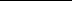 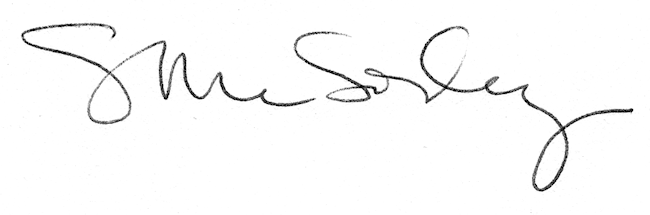 